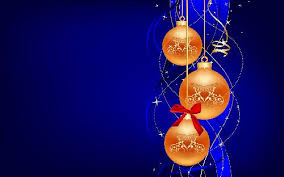       7.ročník miesto:     Lívia  Dlugošová  7.Amiesto:     Laura Karabínová  7.Bmiesto:     Dominika Lukáčová  7.Amiesto:     Karol Žugec  7.Amiesto:     Šimon Porada  7.Amiesto:     Denis Rýša  7.A 8.ročník  1.    miesto:   Timea Husárová  8.B miesto:     Sabína Kukurová   8.Amiesto:     Zuzana Šivecová   8.Amiesto:    Peter Marušinec    8.B miesto:    Jakub Medvec    8.Amiesto:     Jaroslav Mervart  8.A, Adam Andráš   8.B9.ročník  1. miesto:     Martina Černá   9.A2. miesto:     Nikola Konterová  9.A3. miesto:     Sára Mária Tompošová   9.Bmiesto:     Ján Mareček   9.Amiesto:     Samuel Zaťura   9.Amiesto:     Tomáš Jackovič   9.B